ГУБЕРНАТОР ВОЛГОГРАДСКОЙ ОБЛАСТИПОСТАНОВЛЕНИЕот 24 августа 2016 г. N 623ОБ ОБРАЗОВАНИИ КООРДИНАЦИОННОГО СОВЕТА ПО СОЗДАНИЮ УСЛОВИЙДЛЯ ДОСТУПА НЕГОСУДАРСТВЕННЫХ ОРГАНИЗАЦИЙ К ПРЕДОСТАВЛЕНИЮУСЛУГ В СОЦИАЛЬНОЙ СФЕРЕВ целях реализации на территории Волгоградской области комплекса мер по обеспечению поэтапного доступа негосударственных организаций, осуществляющих деятельность в социальной сфере, к бюджетным средствам, выделяемым на предоставление социальных услуг населению, на 2021 - 2024 годы, утвержденного Заместителем Председателя Правительства Российской Федерации Т. Голиковой от 11 декабря 2020 г. N 11826п-П44, постановляю:(преамбула в ред. постановления Губернатора Волгоградской обл. от 24.05.2022 N 299)1. Образовать координационный совет по созданию условий для доступа негосударственных организаций к предоставлению услуг в социальной сфере и утвердить его состав (по должностям) согласно приложению.2. Утвердить прилагаемое Положение о координационном совете по созданию условий для доступа негосударственных организаций к предоставлению услуг в социальной сфере.3. Настоящее постановление вступает в силу со дня его официального опубликования.ГубернаторВолгоградской областиА.И.БОЧАРОВПриложениек постановлениюГубернатораВолгоградской областиот 24 августа 2016 г. N 623СОСТАВКООРДИНАЦИОННОГО СОВЕТА ПО СОЗДАНИЮ УСЛОВИЙ ДЛЯ ДОСТУПАНЕГОСУДАРСТВЕННЫХ ОРГАНИЗАЦИЙ К ПРЕДОСТАВЛЕНИЮ УСЛУГВ СОЦИАЛЬНОЙ СФЕРЕ (ПО ДОЛЖНОСТЯМ)1. Заместитель Губернатора Волгоградской области, осуществляющий контроль и координацию деятельности комитета экономической политики и развития Волгоградской области, комитета по управлению государственным имуществом Волгоградской области, комитета природных ресурсов, лесного хозяйства и экологии Волгоградской области, комитета тарифного регулирования Волгоградской области, председатель координационного совета.(в ред. постановлений Губернатора Волгоградской обл. от 24.05.2022 N 299, от 17.05.2023 N 241)2. Заместитель Губернатора Волгоградской области, осуществляющий контроль и координацию деятельности комитета образования, науки и молодежной политики Волгоградской области, комитета культуры Волгоградской области, комитета социальной защиты населения Волгоградской области, заместитель председателя координационного совета.(п. 2 в ред. постановления Губернатора Волгоградской обл. от 24.05.2022 N 299)3. Председатель комитета экономической политики и развития Волгоградской области, заместитель председателя координационного совета.(п. 3 в ред. постановления Губернатора Волгоградской обл. от 04.04.2018 N 287)4. Начальник отдела государственных программ и капитальных вложений комитета экономической политики и развития Волгоградской области, секретарь координационного совета.(в ред. постановлений Губернатора Волгоградской обл. от 24.05.2022 N 299, от 17.05.2023 N 241)5. Первый заместитель председателя комитета финансов Волгоградской области.6. Председатель комитета по делам территориальных образований, внутренней и информационной политики Волгоградской области.7. Председатель комитета по управлению государственным имуществом Волгоградской области.(п. 7 введен постановлением Губернатора Волгоградской обл. от 24.05.2022 N 299)8. Председатель комитета социальной защиты населения Волгоградской области.9. Председатель комитета образования, науки и молодежной политики Волгоградской области.10. Председатель комитета по труду и занятости населения Волгоградской области.11. Председатель комитета здравоохранения Волгоградской области.12. Председатель комитета физической культуры и спорта Волгоградской области.13. Председатель комитета по делам национальностей и казачества Волгоградской области.14. Председатель комитета культуры Волгоградской области.(п. 14 в ред. постановления Губернатора Волгоградской обл. от 24.05.2022 N 299)15. Исполнительный директор Ассоциации "Совет муниципальных образований Волгоградской области" (по согласованию).16. Председатель комитета Волгоградской областной Думы по культуре, делам национальностей и казачества, вопросам общественных объединений, религиозных организаций и информационной политики (по согласованию).17. Председатель Общественной палаты Волгоградской области (по согласованию).(п. 17 в ред. постановления Губернатора Волгоградской обл. от 24.05.2022 N 299)18. Председатель Президиума Межрегиональной благотворительной общественной организации "Комитет по созданию благоприятной среды обитания" (по согласованию).(в ред. постановления Губернатора Волгоградской обл. от 17.05.2023 N 241)Вице-губернатор - руководительаппарата ГубернатораВолгоградской областиЕ.А.ХАРИЧКИНУтвержденопостановлениемГубернатораВолгоградской областиот 24 августа 2016 г. N 623ПОЛОЖЕНИЕО КООРДИНАЦИОННОМ СОВЕТЕ ПО СОЗДАНИЮ УСЛОВИЙ ДЛЯ ДОСТУПАНЕГОСУДАРСТВЕННЫХ ОРГАНИЗАЦИЙ К ПРЕДОСТАВЛЕНИЮ УСЛУГВ СОЦИАЛЬНОЙ СФЕРЕ1. Общие положения1.1. Координационный совет по созданию условий для доступа негосударственных организаций к предоставлению услуг в социальной сфере (далее именуется - совет) является координационным органом, созданным в целях обеспечения взаимодействия органов государственной власти Волгоградской области с органами местного самоуправления муниципальных образований Волгоградской области, Общественной палатой Волгоградской области, негосударственными организациями, осуществляющими предоставление услуг в социальной сфере (далее именуются - негосударственные организации), в том числе социально ориентированными некоммерческими организациями (далее именуются - СО НКО), и иными заинтересованными организациями при реализации на территории Волгоградской области мероприятий, направленных на расширение участия негосударственного сектора экономики в оказании услуг в социальной сфере.1.2. Совет в своей деятельности руководствуется законодательством Российской Федерации и законодательством Волгоградской области, а также настоящим Положением.2. Цели и задачи совета2.1. Основной целью совета является расширение участия негосударственного сектора экономики в оказании услуг в социальной сфере.2.2. Основными задачами совета являются:формирование условий для расширения доступа негосударственных организаций, в том числе СО НКО, к бюджетным средствам оказания социальных услуг и участия негосударственных организаций, в том числе СО НКО, в предоставлении услуг в социальной сфере;развитие механизмов поддержки негосударственных организаций, в том числе СО НКО, в оказании услуг в социальной сфере;развитие механизмов государственно-частного партнерства в социальной сфере;создание условий для передачи объектов социальной инфраструктуры в управление негосударственных организаций, в том числе СО НКО.3. Права советаСовет имеет право:3.1. Запрашивать в соответствии с законодательством от органов исполнительной власти Волгоградской области, территориальных органов федеральных органов исполнительной власти, органов местного самоуправления муниципальных образований Волгоградской области, общественных объединений и иных организаций необходимые для работы совета материалы и информацию.3.2. Вырабатывать предложения и рекомендации территориальным органам федеральных органов исполнительной власти, органам исполнительной власти Волгоградской области, органам местного самоуправления муниципальных образований Волгоградской области по вопросам деятельности совета.3.3. Организовывать и проводить в соответствии с законодательством совещания и рабочие встречи по вопросам деятельности совета.3.4. Привлекать в соответствии с законодательством к работе совета специалистов (экспертов) территориальных органов федеральных органов исполнительной власти, органов местного самоуправления муниципальных образований Волгоградской области, общественных объединений и иных организаций по согласованию с их руководителями.4. Организация деятельности совета4.1. Состав совета формируется по должностям и утверждается постановлением Губернатора Волгоградской области.Совет состоит из председателя совета, заместителей председателя совета, секретаря совета и иных членов совета.(в ред. постановлений Губернатора Волгоградской обл. от 26.01.2017 N 46, от 20.06.2017 N 363)4.2. Совет в целях осуществления возложенных на него функций может создавать рабочие (экспертные) группы из числа членов совета, а также из числа специалистов (экспертов), не входящих в состав совета, по согласованию.4.3. Заседания совета проводятся по мере необходимости.Заседания совета проводит председатель совета, а в его отсутствие - один из заместителей председателя совета, осуществляющий обязанности председателя совета в соответствии с решением председателя совета.(в ред. постановлений Губернатора Волгоградской обл. от 26.01.2017 N 46, от 20.06.2017 N 363)Члены совета принимают участие в заседаниях совета лично. При невозможности члена совета лично присутствовать на заседаниях совета к участию в работе совета допускается его представитель при наличии соответствующей доверенности.Заседание совета считается правомочным, если на нем присутствует более половины членов совета.На заседания совета могут приглашаться представители территориальных органов федеральных органов исполнительной власти, органов исполнительной власти Волгоградской области, органов местного самоуправления муниципальных образований Волгоградской области, общественных объединений и иных организаций по согласованию с их руководителями.4.4. Решения совета принимаются открытым голосованием простым большинством голосов присутствующих на заседании членов совета.В случае равенства голосов решающим является голос председательствующего на заседании совета.4.5. Решения совета в течение десяти рабочих дней со дня проведения заседания совета оформляются протоколом (в краткой или полной форме), который подписывается председательствующим на заседании совета и секретарем совета. Составление полного или краткого протокола осуществляется в соответствии с образцами, установленными Инструкцией по делопроизводству в аппарате Губернатора Волгоградской области.4.6. Копии протоколов заседания совета направляются его членам и иным заинтересованным лицам.4.7. Решения совета носят рекомендательный характер.4.8. Организационно-техническое обеспечение деятельности совета осуществляет комитет экономической политики и развития Волгоградской области.(в ред. постановления Губернатора Волгоградской обл. от 20.06.2017 N 363)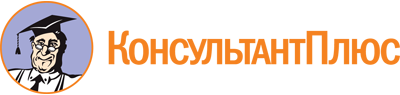 Постановление Губернатора Волгоградской обл. от 24.08.2016 N 623
(ред. от 17.05.2023)
"Об образовании координационного совета по созданию условий для доступа негосударственных организаций к предоставлению услуг в социальной сфере"Документ предоставлен КонсультантПлюс

www.consultant.ru

Дата сохранения: 02.06.2023
 Список изменяющих документов(в ред. постановлений Губернатора Волгоградской обл. от 26.01.2017 N 46,от 20.06.2017 N 363, от 04.04.2018 N 287, от 24.05.2022 N 299,от 17.05.2023 N 241)Список изменяющих документов(в ред. постановлений Губернатора Волгоградской обл.от 20.06.2017 N 363, от 04.04.2018 N 287, от 24.05.2022 N 299,от 17.05.2023 N 241)Список изменяющих документов(в ред. постановлений Губернатора Волгоградской обл. от 26.01.2017 N 46,от 20.06.2017 N 363)